St. John Neumann Catholic Church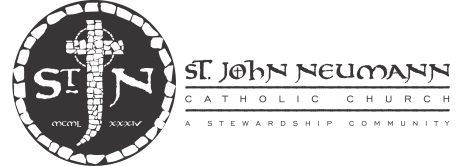 5455 Bee Cave Rd., Austin, Texas 78746Administrative AssistantClassification: Full Time, Non-Exempt (Hourly)Reviewed: 08/2022								Catholic Required:  YesMinisterial CharacterThe Pastor is the visible principle and foundation of unity at St. John Neumann Catholic Church, which the Bishop has entrusted to him.  He makes Christ’s mission present and enduring in the parish.  In order to fulfill his mission, the Pastor employs suitable, chosen collaborators (clerics, religious, or lay people).  He shares with them his mission and entrusts various responsibilities to them.Positions employed at St. John Neumann Catholic Church help to extend the ministry of the Pastor in particular ways as outlined in the job description.  Therefore, the employee in this position is closely connected to and assists the Pastor in the performance of his ministry and thereby engages in ministry for the Church.  As an integral part of your ministry for the Church as carried out in this position, you will support and uphold the philosophy of Catholic ministry and the mission of the parish in both your professional and personal life.  Act as a witness to Gospel values by modeling the teachings of the Roman Catholic Church.  Continuously grow in your ministry by participating in religious ceremonies, training sessions, and reflection activities as directed.Job SummaryThe Administrative Assistant is responsible for assisting the Parish Staff with all duties as assigned including but not limited to the below essential duties. The position has limited authority to exercise independent judgment and discretion within the scope of the job.  Essential Duties:Welcome visitorsProvide informationNotify staff of a visitor's arrivalAnswer the phoneTake accurate messages and route them to staff in a timely mannerCheck voicemailHandle incoming mail (to include email)Update internal telephone greetings as neededCompose and type letters Enter information in parish databaseEnter Sacramental information in Registers and databasePrint out sacramental certificatesWrite receiptsCreate forms needed for the parishAccounts PayableScheduling SupportFaith Formation registrationKnowledge, Skills, and AbilitiesKnowledge of the structure and basic teachings of the Roman Catholic ChurchAbility to foster an environment consistent with the parish mission and goalsSkill in organizing, prioritizing, and utilizing effective time management techniques to meet deadlinesExcellent communication skills Proper telephone and office etiquette when dealing with othersSkill in using multi-line telephone systemDemonstrate good judgmentAbility to maintain confidentiality at all timesAdjust to changing prioritiesAbility to operate various word-processing software, spreadsheets, and database programsProvide excellent customer service and ability to work collaboratively with others as part of a work teamLearn new tasks and functions as directed by supervisorOther duties as assignedMinimum QualificationsEducation and Training:High School diploma (college degree preferred)Ability to read/write/speak fluent Spanish (desired, but not required)Experience:1 year+ work experience with Catholic parish (preferred) At least 1 year experience as receptionist or office experience that included answering phone calls, handling walk-in customers, and clerical dutiesCatholic Requirement:A practicing Roman Catholic in good standing:         Recommended         Highly Recommended          Required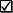 Licenses/Certifications:Valid Texas Class C Driver’s licenseMust maintain compliance with the Diocese of Austin Ethics and Integrity in Ministry (EIM) policies through the employment periodWorking ConditionsAll employees of the parish are engaged in ministry and closely tied to the pastor in the exercise of his ministry and obligations to the churchThe parish is an at-will employerAll buildings and vehicles owned by the parish are tobacco-freeWorking in a fast-paced environment with priorities and plans that may change rapidlyWill be exposed to religious ceremonies, conduct, and speech including Catholic prayer and celebrations May be required to lift, move or carry objects- up to 20 poundsWill be required to adhere to established dress codes and conduct standardsNormal office hours 8:30am-4:30pm Monday-Friday